Sylvain HÉRITIER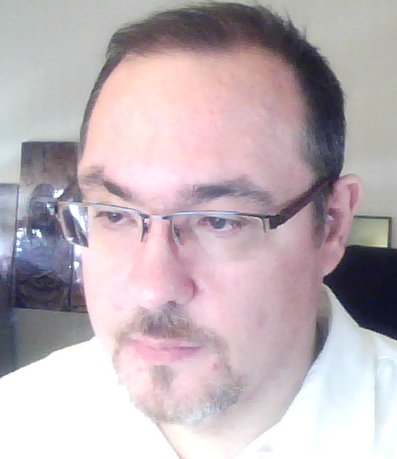 
104, rue du 4 août 1789
69100 VILLEURBANNE
e-mail : contact6@heritier.net51 ans (26 mai 1972) – Célibataire – Nationalités Française et SuisseDIPLÔMESD.E.S.S.	Informatique option Réseaux	Université Lyon I	Septembre 1998	Mention Bien - Major de promotion	M.S.T.	Informatique et Télécommunications	A.U.F.R. de Blois	Juin 1997	Mention Bien - Major de promotion	D.U.T.	Génie Électrique & Informatique Industrielle.	I.U.T. Le Creusot	Juin 1995	Second de promotion	Baccalauréat E (Mathématique et Technique)	Lycée Fourier Auxerre	Juillet 1993	Mention BienFORMATION : TECHNIQUES ET CONNAISSANCES (Principales)EXPÉRIENCES PROFESSIONNELLESdepuis Janvier 2001 :	Société EVIDIAN, groupe ATOS	(CDI)	Jan. 2019 – aujourd’hui	Ingénieur R&D et Validation (logiciel Enterprise SSO)	Juil. 2006 – Déc 2018	Ingénieur en Identity & Access Management et en Sécurité Informatique	Jan. 2001 – Juin 2006	Consultant en Sécurité Informatique.Avril 1998 – Déc. 2000 :	Société BULL S.A.	(CDI)	Consultant réseaux et sécuritéJanvier – Mars 1997 :	Caisse Chirurgicale Mutuelle de l'Yonne	(Stage 3 mois)	Ingénieur Réseaux	Mise en réseau local des agences.Avril – Juillet 1995 :	Société EDF-GDF Services	(Stage 2 mois + CDD 2 mois)	Analyste Programmeur	Développement d'une application de suivi de la qualité.EXEMPLES DE RÉALISATIONSDans le domaine de la sécurité informatique, un certain nombre de clients souhaite, pour des raisons évidentes, ne pas être cité afin de garder le secret quand aux logiciels et méthodes utilisés pour la sécurisation de leurs échanges informatiques entre partenaires ou avec l'Internet.Aussi, dans le respect de ce choix, certains noms de clients ou de logiciels ne seront volontairement pas renseignés. Conception d’une solution de Single Sign On (SSO) pour un grand groupe bancaire :Intégration avec l’annuaire d’entreprise. Prise en charge de plusieurs dizaines d’applications. Déploiement automatisé sur les postes clients.Formation des utilisateurs finaux.  Sécurisation des échanges informatiques entre les agences d’une grande banque nationale :Réalisation de la maquette en réponse à l'appel d'offre.Audit des flux, conseils et mise en œuvre des règles de filtrage par NetWall dans une architecture complexe multi-DMZ. Intégration de la solution de haute disponibilité SafeKit avec personnalisation de mécanismes de surveillances des incidents et arbre de décisions. Participation au suivi et évolution de la solution client, mises à jour des versions logicielles, expertise sur l'intégration de nouvelles fonctionnalités (administration centralisée; ...)  Conception et animation de formations sur les réseaux, les firewalls et la sécurité informatique : Nombreuses sessions de formations personnalisées à NetWall, de 2 à 5 jours, pour les clients utilisant cette solution (Armée de Terre, Crédit Agricole, ...), conception de travaux pratiques.Formations sur les réseaux informatiques et leur sécurisation, pour le compte de BULL Formation.  Sécurisation des échanges informatiques entre les sites du groupe PSA : Étude et mise en œuvre de filtrages par Firewall entre les plateformes France et Brésil. Intégration de la solution de haute disponibilité SafeKit.Production des dossiers d'administration et d'exploitation. CENTRES D’INTÉRÊTCulturels :	Cinéma, théâtre, littérature, arts antiques, …Autre :	Micro-informatique, hautes technologies, …DIVERSPermis de conduire :	B - Véhicules de tourisme (possède un véhicule).	A - Motocycles toutes cylindrées.
INGÉNIEUR IAM et SÉCURITÉ INFORMATIQUE
Compétences MétierGestion des identités (IAM) et Single Sign On (SSO),Sécurité Informatique,Réseaux & Télécom,Architecture, audit et sécurisation des échanges informatiques.SystèmesWindows Server 2012 à 2019, Linux (RedHat), UNIX (AIX), …Windows 10 / 8 / 7, …Langages informatiquesProgrammation : C++, Java, …Autres : HTML, shell, JavaScript, …Technologies réseau,
Internet et IntranetProtocoles TCP/IP (v4 et v6), IPSec, …APACHE, Protocoles de messagerie (SMTP, POP, IMAP),DNS, HTTP, FTP, SSL, X509, …Annuaires LDAPMicrosoft Active Directory, Novell eDirectory, OpenLDAP, 389DS, …ProduitsEvidian Enterprise SSO (Access Management & Single Sign On),Evidian SafeKit (Haute disponibilité et partage de charge),Citrix Xen APP, VMWare ESX, ESXi, vSphere, …LanguesFrançais (natif), Anglais